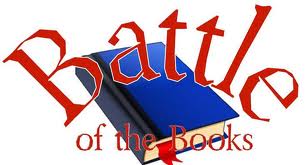 3rd – 4th 2018-19 Battle of the BooksTitleAuthorThe Sword in the TreeClyde Robert BullaDandelionsEve BuntingThe Enormous EggOliver ButterworthHenry HugginsBeverly ClearlyJake Drake, Bully BusterAndrew ClementsJoyful NoisePaul FleischmanHonus and Me:  A Baseball Card AdventureDan GutmanBunnicula:  A Rabbit-Tale of MysteryDeborah & James HoweInvisible InklingEmily JenkinsPaul BunyanSteven KelloggOrphan Train GirlChristina Baker KlineFrom the Mixed-Up Files of Mrs. Basil E. FrankweilerE.L. KonigsburgRabbit HillRobert LawsonJudy Moody Gets Famous!Megan McDonaldDinosaurs Before DarkMary OsborneMy Rotten Redheaded Older BrotherPatricia PolaccoHow Ben Franklin Stole the LighteningRosalyn SchanzerThe Cricket in Times SquareGeorge SeldenStuart LittleE.B. WhiteChristopher Mouse:  The Tale of a Small TravelerWilliam Wise